All’ Assistente Amministrativo__________________________________IL DIRIGENTEVISTO il Regolamento UE 2016/679 con particolare riguardo agli artt.  24, 28, 29 e 32; VISTO il Decreto Legislativo 30 giugno 2003, n. 196, “Codice in materia di protezione dei dati personali”, nel seguito indicato sinteticamente come Codice, ed in particolare gli artt. 28 (titolare del trattamento), 29 (responsabile del trattamento) e 30 (incaricati del trattamento); CONSIDERATO che questo Istituto è titolare del trattamento dei dati personali di alunni, genitori, personale dipendente, fornitori, e qualunque altro soggetto che abbia rapporti con l’Istituto medesimo e che a questo conferisca, volontariamente o per obbligo, propri dati personali; CONSIDERATO che la titolarità del trattamento dei dati personali è esercitata dallo scrivente Dirigente dell’Istituto, in qualità di legale rappresentante dello stesso; CONSIDERATO che gli Assistenti Amministrativi prestano servizio presso questo Istituto, ferma restando ogni responsabilità civile e penale;CONSIDERATO che il GDPR 679/2016 richiede che il titolare organizzi la propria struttura designando Responsabili, soggetti autorizzati e responsabile della protezione dei dati;NOMINALa SS.VV. qualeAUTORIZZATO AL TRATTAMENTO DEI DATI PERSONALIin relazione alle operazioni di elaborazione di dati personali, su supporto cartaceo e/o elettronico, ai quali ha accesso nell'espletamento delle funzioni e dei compiti assegnati nell’ambito del rapporto di lavoro con questa istituzione scolastica e disciplinati dalla normativa in vigore e dai contratti di settore. In particolare, in qualità di addetto alla Segreteria amministrativa della scuola è incaricato delle operazioni di raccolta, registrazione, organizzazione, conservazione, consultazione, elaborazione, modifica, comunicazione (nei soli casi autorizzati dal titolare o dal responsabile del trattamento), selezione, estrazione di dati, connesse alle seguenti funzioni e attività esercitate: Alunni e tutori gestione archivi elettronici alunni e tutori; gestione archivi cartacei con fascicoli personali alunni; consultazione documenti e registri di attestazione dei voti e di documentazione della vita scolastica dello studente, nonché delle relazioni tra scuola e famiglia quali ad esempio richieste, istanze e corrispondenza con le famiglie; gestione contributi e/o tasse scolastiche versati da alunni e genitori; adempimenti connessi alla corretta gestione del Registro infortuni; adempimenti connessi alle gite scolastiche; personale ATA e Docenti; gestione archivi elettronici Personale ATA e Docenti; gestione archivi cartacei Personale ATA e Docenti; tenuta documenti e registri relativi alla vita lavorativa dei dipendenti (quali ad es. assenze, convocazioni, comunicazioni, documentazione sullo stato del personale, atti di nomina dei supplenti, decreti del Dirigente); Contabilità e finanza gestione archivi elettronici della contabilità; gestione stipendi e pagamenti, nonché adempimenti di carattere previdenziale; gestione documentazione ore di servizio (quali ad esempio, registrazione delle ore eccedenti); gestione rapporti con i fornitori di beni e servizi; gestione Programma annuale, fondo di istituto, fondi comunitari e fondi derivanti da altri progetti, concorsi, ecc.;corretta tenuta dei registri contabili previsti dal Decreto interministeriale n. 44/2001 e correlata normativa vigente; Protocollo e archivio corrispondenza ordinaria;attività di protocollo e archiviazione della corrispondenza ordinaria; Attività organi collegiali;eventuale operazione di consultazione e estrazione dati dai verbali degli organi collegiali. Questo istituto nell’ambito dell’attività di mappatura dei trattamenti operati ne ha individuato 10 di seguito elencati. Su quelli spuntati è concessa l’autorizzazione al trattamento. I trattamenti devono essere eseguiti tenendo presenti le istruzioni operative che seguono: 1. il trattamento dei dati personali a cui è autorizzato ad accedere deve avvenire secondo le modalità definite dalla normativa in vigore, in modo lecito e secondo correttezza e con l’osservanza - in particolare - delle prescrizioni di cui al Regolamento UE 2016/679 e al D.lgs. 196/2003; 2. il trattamento dei dati personali è consentito soltanto per lo svolgimento delle funzioni istituzionali della scuola; L’autorizzato al trattamento agisce sotto la diretta autorità del Titolare e deve attenersi alle istruzioni da esso impartite;3. i dati personali, oggetto dei trattamenti, devono essere esatti ed aggiornati, inoltre devono essere pertinenti, completi e non eccedenti le finalità per le quali vengono raccolti e trattati e conservati per il tempo strettamente necessario; 4. è vietato l’inserimento di documenti/altro con dati sensibili degli alunni e delle famiglie o di altre persone nella cartella “Dati comuni” ad uso interno. 5. è vietata qualsiasi forma di diffusione e comunicazione dei dati personali trattati che non sia strettamente funzionale allo svolgimento dei compiti affidati e autorizzata dal responsabile o dal titolare del trattamento. Si raccomanda particolare attenzione alla tutela del diritto alla riservatezza degli interessati e di consultare il regolamento approvato da questo Istituto e/o di consultare il titolare, il responsabile o il responsabile della protezione in caso di dubbi prima di comunicare dati a terzi.6. si ricorda che l’obbligo di mantenere la dovuta riservatezza in ordine alle informazioni delle quali si sia venuti a conoscenza nel corso dell’incarico, deve permanere in ogni caso, anche quando sia venuto meno l’incarico stesso; 7. i trattamenti andranno effettuati rispettando le misure di sicurezza predisposte nell'istituzione scolastica. In ogni operazione di trattamento andrà garantita la massima riservatezza e custodia degli atti e dei documenti contenenti dati personali che non andranno mai lasciati incustoditi o a disposizione di terzi non autorizzati ad accedervi, prendervi visione o ad effettuare qualsivoglia operazione. Si invita alla lettura periodica del piano di sicurezza predisposto da questo istituto. Il piano, infatti, costantemente aggiornato contiene tra l’altro le procedure di sicurezza da seguire, istruzioni e procedure operative per il personale, indicazione dei soggetti a cui possono essere comunicati i dati;8. le eventuali credenziali di autenticazione (codice di accesso e parola chiave per accedere ai computer e ai servizi web) attribuite sono personali e devono essere custodite con cura e diligenza; non possono essere messe a disposizione né rivelate a terzi; non possono essere lasciate incustodite, né in libera visione. In caso di smarrimento e/o furto, bisogna darne immediata notizia al responsabile, al titolare e al Responsabile della protezione dei dati. Predisporre, avvalendosi delle credenziali conservate dal custode delle password, per una immediata e tempestiva sostituzione delle credenziali di accesso smarrite o rubate.9. nel caso in cui per l’esercizio delle attività sopra descritte sia inevitabile l’uso di supporti rimovibili (quali ad esempio chiavi USB, CD-ROM, etc.), su cui sono memorizzati dati personali, essi vanno custoditi con cura, né messi a disposizione o lasciati al libero accesso di persone non autorizzate; 10. si ricorda inoltre che i supporti rimovibili contenenti dati sensibili e/o giudiziari se non utilizzati vanno distrutti o resi inutilizzabili; 11. si ricorda inoltre che l’accesso agli archivi contenenti dati sensibili o giudiziari è permesso solo alle persone autorizzate e soggetto a continuo controllo secondo le regole definite dallo scrivente; 12. durante i trattamenti i documenti contenenti dati personali vanno mantenuti in modo tale da non essere alla portata di vista di persone non autorizzate; 13. al termine del trattamento occorre custodire i documenti contenenti dati personali all’interno di archivi/cassetti/ armadi muniti di serratura; 14. i documenti della scuola contenenti dati personali non possono uscire dalla sede scolastica, né copiati, se non dietro espressa autorizzazione del responsabile o dal titolare del trattamento; 15. in caso di allontanamento anche temporaneo dal posto di lavoro, o comunque dal luogo dove vengono trattati i dati, l’incaricato dovrà verificare che non vi sia possibilità da parte di terzi, anche se dipendenti non incaricati, di accedere a dati personali per i quali era in corso un qualunque tipo di trattamento;  16. le comunicazioni agli interessati (persone fisiche a cui afferiscono i dati personali) dovranno avvenire in forma riservata; se effettuate per scritto dovranno essere consegnate in contenitori chiusi;17. all’atto della consegna di documenti contenenti dati personali l’incaricato dovrà assicurarsi dell’identità dell’interessato o di chi è stato delegato al ritiro del documento in forma scritta 18. in caso di comunicazioni elettroniche ad alunni, colleghi, genitori, personale della scuola o altri soggetti coinvolti per finalità istituzionali, queste (comunicazioni) vanno poste in essere seguendo le indicazioni fornite dall’Istituzione scolastica e avendo presente la necessaria riservatezza delle comunicazioni stesse e dei dati coinvolti. 19. Attenersi alle disposizioni ulteriori del titolare, del responsabile o del responsabile della protezione dei dati. 20. Per la corretta applicazione del GDPR 679/2016 e del DLGS 196/2003 tutto il personale ha ricevuto o riceverà secondo il calendario degli eventi formativi predisposto idonea formazione. Smart Working o Lavoro agile Personale ATA - istruzioni operative per il rispetto del GDPR 679/2016.Considerato la direttiva n°2/2020: “…Le amministrazioni, considerato che - sulla base di quanto rappresentato nel successivo punto 3 - la modalità ordinaria di svolgimento della prestazione lavorativa è il lavoro agile, limitano la presenza del personale negli uffici ai soli casi in cui la presenza fisica sia indispensabile per lo svolgimento delle predette attività, adottando forme di rotazione dei dipendenti per garantire un contingente minimo di personale da porre a presidio di ciascun ufficio, assicurando prioritariamente la presenza del personale con qualifica dirigenziale in funzione del proprio ruolo di coordinamento..”Vista La nota 323 del 10 marzo 2020 del Ministero dell’Istruzione: “Ferma restando la necessità di assicurare il regolare funzionamento dell’istituzione scolastica, nella condizione di sospensione delle attività didattiche in presenza, ciascun Dirigente scolastico concede il lavoro agile al personale amministrativo, tecnico e ausiliario (ove possibile rispetto alle mansioni) delle istituzioni scolastiche e, in analogia, ai docenti utilizzati nelle mansioni del personale amministrativo perché inidonei all’insegnamento. È comunque da disporsi l’adozione di misure volte a garantire il mantenimento dell’attività essenziale delle istituzioni scolastiche, Ministero dell’Istruzione Dipartimento per il sistema educativo di istruzione e di formazione Viale Trastevere, 76/A - 00153 Roma adottando ogni forma di gestione flessibile del lavoro.” Prevede la possibilità per i Dirigenti Scolastici di concedere questa modalità di lavoro incentivandola nel periodo di emergenza dovuta al COVID-19.Il Dirigente Scolastico concede al proprio personale amministrativo tale opportunità di lavoro a condizione che vengano rispettate le seguenti regole per limitare i rischi di perdita, distruzione, accesso indebito da parte di terzi, dei dati personali di cui si è autorizzati al trattamento.Postazioni informatiche:Accesso ai portali in Cloud con un PC o notebook sul quale è installato il sistema operativo Windows 10 o Windows 8, un software antivirus o antimalwareGestione delle credenziali di accesso con password complesse di almeno 11 Caratteri, caratteri speciali, numeri, maiuscole e minuscoleProcedure di accesso in remoto nei portali in cloud NON SALVARE le password di accesso Effettuare il logout alla fine di ogni sessione di lavoroAccesso esclusivo alla visualizzazione delle informazioni personali una volta si loggati e si svolgono operazioni su dati presenti nelle piattaforme in cloud. (assicurarsi che nessuno anche tra familiari ed amici possa visualizzare le informazioni a video e anche in caso di momentaneo allontanamento dalla postazione, effettuare il logout dalle piattaforme e spegnere la postazione di lavoro e/o utilizzare alti strumenti tecnici (screen saver con password) per impedire la visualizzazione di documenti con dati personali presenti anche accidentaliDocumentazione AnalogicaDati personali contenuti in documenti assolutamente necessari allo svolgimento delle mansioni affidate al di fuori della struttura dell’Istituto devono essere gestite con la massima attenzione per garantirne la conservazione e la protezione per il periodo strettamente necessario allo svolgimento delle mansioni affidate. Documentazione DigitaleUtilizzo di pen-drive con CRITTOGRAFIA per il salvataggio di eventuale documentazione utile al lavoro fuori sede.Accesso RemotoIl Titolare ha individuato, con la collaborazione dell’Amministrazione di Sistema, sistemi per l’accesso remoto alle postazioni di lavoro site nell’Istituzione Scolastica che hanno requisiti tali da garantire misure di sicurezza adeguate (teamviewer, logmein, supremo, desktop remoto) etc. Il titolare provvederà all’acquisto delle licenze necessarie ed alla formazione, per il tramite dell’amministratore di sistema, all’uso delle tecnologie adottate. All’amministratore di sistema viene affidato anche il compito di, valutata la struttura informatica preesistente del nostro Istituto, realizzare connessione protette VPN per una gestione ottimizzata degli accessi da remoto. Nel caso venissero utilizzate tecnologie e strumenti diversi verranno fornite dal titolare gli accessi e le istruzioni operative.Si ricorda che l’art 4 della legge 300/70 Statuto dei Lavoratori vieta i controlli a distanza sui lavoratori, le tecnologie utilizzate tuttavia potrebbero tenere log degli accessi effettuati con data e ora e indirizzo IP o id client per ragioni legate alla sicurezza. Ai sensi dell’art 13 del GDPR 679/2016 verranno pubblicate sul sito web dell’Istituto le privacy policy delle tecnologie adottate al fine di consentire a tutti gli utilizzatori di avere ben chiare le modalità di gestione, conservazioni e trasmissione delle informazioni veicolate.Il D.S. Prof.ssa Ermenegilda Esposito(firma autografa sostituita a mezzo stampa, ex art. 3, co. 2, D.lgs. 39/93)Il sottoscritto ……………………………………………………….. dichiara di aver ricevuto la presente nomina ad incaricato del trattamento dei dati personali, corredata dalle “Linee Guida in materia di sicurezza” e dalle schede n. 1, 2, 3, 4, 7, 8, 9, 10 allegate al Regolamento di identificazione dei dati sensibili e giudiziari e delle relative operazioni effettuate, e si impegna a seguirne e rispettarne tutte le specifiche istruzioni, attentamente esaminate e comprese.Il sottoscritto si impegna altresì a prendere visione e conoscere il Documento Programmatico della Sicurezza, seguendone i periodici aggiornamenti, e a rispettare il divieto di comunicazione e diffusione dei dati trattati nel corso del presente incarico, anche per il tempo successivo alla sua cessazione, senza limiti temporali.Roma, ……………………………….										Firma dell’incaricato								………………………………………………………………………..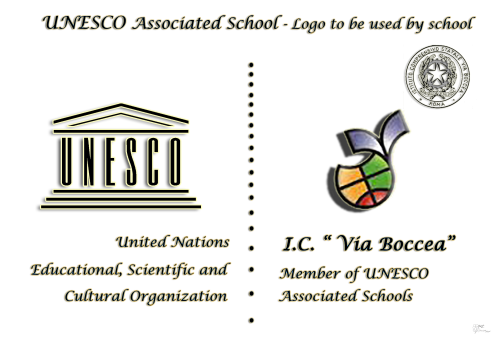 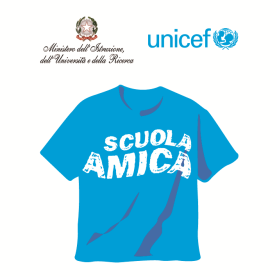 MINISTERO DELL’ISTRUZIONEUFFICIO SCOLASTICO REGIONALE PER IL LAZIOISTITUTO COMPRENSIVO “ VIA BOCCEA 590”Via Boccea, 590 - 00166 Roma Tel. 06/61568029Distretto XXVI° - Municipio XIIICodice Fiscale 97200630586 - Codice Scuola RMIC84400Npeo : rmic84400n@istruzione.itpec : rmic84400n@pec.istruzione.itwww.icviaboccea590.edu.it1Selezione e reclutamento a tempo indeterminato e determinato, e gestione del rapporto di lavoro, del personale dipendente dell’Amministrazione centrale e periferica del Ministero dell’istruzione, e dirigente, docente, educativo ed ATA e dei collaboratori esterni e dei soggetti che intrattengono altri rapporti di lavoro diversi da quello Subordinato. Il trattamento concerne tutti i dati relativi alle procedure per la selezione e il reclutamento, all'instaurazione, alla gestione e alla cessazione del rapporto di lavoro⃣x2Gestione del contenzioso e procedimenti disciplinari. Il trattamento dei dati concerne tutte le attività relative alla difesa in giudizio del Ministero dell'Istruzione e delle istituzioni scolastiche ed educative nel contenzioso del lavoro e amministrativo nonché quelle connesse alla gestione degli affari penali e civili.⃣x3Organismi collegiali e commissioni istituzionali. Il trattamento dei dati necessario per attivare gli organismi collegiali e le commissioni istituzionali previsti dalle norme di organizzazione del Ministero Istruzione e dell'ordinamento scolastico. Tali organi sono rappresentativi sia del personale amministrativo e scolastico, sia degli studenti, delle famiglie e delle associazioni sindacali.⃣x4Attività propedeutiche all'avvio dell'anno scolastico, ai corsi, e a tutte le attività formative. I dati sono forniti dagli alunni, dalle famiglie, dalle persone ai fini della frequenza dei corsi di studi nelle istituzioni scolastiche di ogni ordine e grado, ivi compresi convitti, educandati e scuole speciali.⃣x5Attività educativa, didattica e formativa, e di valutazione. Il trattamento dei dati necessari all’espletamento delle attività educative, didattiche e formative, curriculari ed extracurriculari, di valutazione ed orientamento, di scrutini ed esami, valutazione periodica e finale, per le attività di orientamento e per la certificazione delle competenze⃣6Scuole non statali (TRATTAMENTO NON UTILIZZATO NELLA SCUOLA PUBBLICA) si riporta per numerazione7Rapporti scuola-famiglie-altri soggetti: gestione del contenzioso. Il trattamento dei dati concernenti tutte le attività connesse alla instaurazione di contenzioso (reclami, ricorsi, esposti, provvedimenti di tipo disciplinare, ispezioni, citazioni, denunce, all'autorità giudiziaria, etc.) con gli alunni e con le famiglie, e tutte le attività relative alla difesa in giudizio delle istituzioni scolastiche di ogni ordine e grado, ivi compresi convitti, educandati e scuole speciali.⃣x8Rapporti con i fornitori di beni e servizi. Il trattamento dei dati concernenti tutte le attività connesse alla instaurazione di rapporti di fornitura di beni e servizi, albo fornitori, gestione della rotazione, manifestazioni di interesse, e similari⃣x9Rapporti con enti e associazioni. Il trattamento dei dati concernenti tutte le attività connesse alla instaurazione di rapporti con enti pubblici, assimilati, e associazioni⃣x10Video Sorveglianza.Il trattamento dei dati concernenti le attività di gestione, conservazione dati, gestione degli accessi, ai sistemi di videosorveglianza⃣x